Catanduvas, 13 de Abril de 2020.PROFESSORA: Franciely Amaro FerreiraDisciplina: Ludicidade/ ProsediMaterias necessários: folha de oficio, lápis de escrever, folha colorida.Vamos descobrir a história substituindo os desenhos por palavras. Descrever o pequeno texto em uma folha. 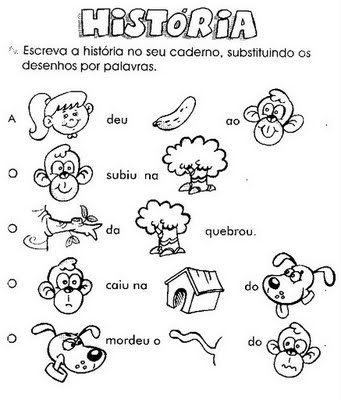 2 º Etapa: Essa atividade tem como objetivo desenvolver a atenção, movimento, coordenação motora e poder de memorização.Para realizá-la é preciso de um acompanhante. 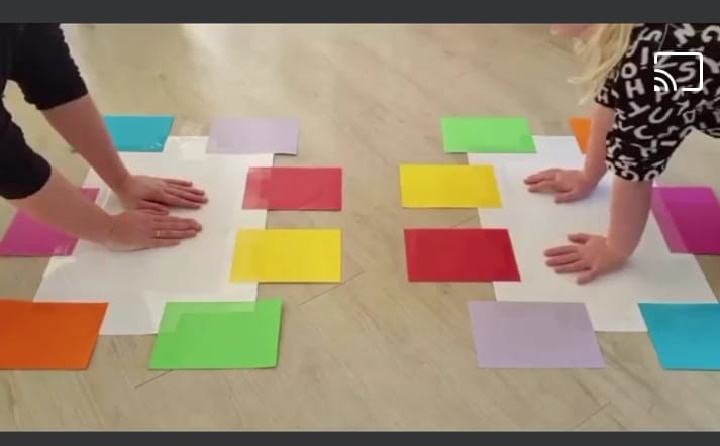 Para compreender com mais facilidade acesse o vídeo para realizar a atividade.https://www.facebook.com/100005295701101/posts/1378466295673214/